                          П О С Т А Н О В Л Е Н И Е АДМИНИСТРАЦИИ СЕЛЬСКОГО ПОСЕЛЕНИЯБОГОРОДИЦКИЙ СЕЛЬСОВЕТДОБРИНСКОГО МУНИЦИПАЛЬНОГО РАЙОНА ЛИПЕЦКОЙ ОБЛАСТИ             02.11.2020 г.                 ж.д. ст. Плавица                         №100О внесении изменений в Административный регламент по предоставлению муниципальной услуги "Предоставление земельных участков, находящихся в государственной не разграниченной и (или) муниципальной собственности сельского поселения Богородицкий сельсовет  с проведением торгов"В соответствии   с Федеральными законами от 06.10.2003 года  №131-ФЗ "Об общих принципах организации местного самоуправления  в Российской Федерации", от 27.07.2010г. №210-ФЗ "Об организации предоставления государственных и муниципальных услуг", Уставом сельского поселения Богородицкий сельсовет, на основании протеста прокуратуры Добринского района на Административный регламент по предоставлению муниципальной услуги "Предоставление земельных участков, находящихся в государственной не разграниченной и (или) муниципальной собственности сельского поселения Богородицкий сельсовет с проведением торгов",утвержденный постановлением администрации сельского поселения от 02.03.2016г. №27, администрация сельского поселения Богородицкий сельсоветПОСТАНОВЛЯЕТ:1.Внести изменения в Административный регламент по предоставлению муниципальной услуги "Предоставление земельных участков, находящихся в государственной не разграниченной и (или) муниципальной собственности сельского поселения Богородицкий сельсовет, с проведением торгов", согласно приложению.2. Настоящее постановление вступает в силу с момента его обнародования.3.Контроль за исполнением настоящего постановления оставляю за собой.Глава администрации сельского поселения Богородицкий сельсовет                                     А.И.ОвчинниковПриложение к постановлению администрации сельского поселения Богородицкий сельсовет от 02.11.2020 г. №100Изменения в Административный регламент по предоставлению муниципальной услуги "Предоставление земельных участков, находящихся в государственной не разграниченной и (или) муниципальной собственности сельского поселения Богородицкий сельсовет  с проведением торгов"Внести в Административный регламент по предоставлению муниципальной услуги "Предоставление земельных участков, находящихся в государственной не разграниченной и (или) муниципальной собственности сельского поселения Богородицкий сельсовет с проведением торгов", утвержденный постановлением администрации сельского поселения Богородицкий сельсовет от 02.03.2016г. №27  (в редакции постановлений от 06.06.2016 №103, от 24.03.2017 №67, от 20.09.2019 №86) следующие изменения:В разделе 2 "Стандарт предоставления муниципальной услуги":1. п.п. 2.5.2. - изложить в новой редакции:Для участия в аукционе заявитель представляет организатору аукциона следующие документы:заявка на участие в аукционе, по установленной в извещении о проведении аукциона форме, с указанием банковских реквизитов счета для возврата задатка;копии документов, удостоверяющих личность заявителя (для граждан);надлежащим образом заверенный перевод на русский язык документов о государственной регистрации юридического лица в соответствии с законодательством иностранного государства в случае, если заявителем является иностранное юридическое лицо;документы, подтверждающие внесение задатка.Для участия в аукционе на право заключения договора аренды земельного участка, включенного в перечень муниципального имущества, предусмотренные частью 4 статьи 18 Федерального закона от 24 июля 2007 года № 209-ФЗ "О развитии малого и среднего предпринимательства в Российской Федерации", заявители декларируют свою принадлежность к субъектам малого и среднего предпринимательства путем представления в форме документа на бумажном носителе или в форме электронного документа сведений из единого реестра субъектов малого и среднего предпринимательства, ведение которого осуществляется в соответствии с указанным Федеральным законом, либо заявляют о своем соответствии условиям отнесения к субъектам малого и среднего предпринимательства в соответствии с частью 5 статьи 4 указанного Федерального закона.Один заявитель имеет право подать только одну заявку на участие в торгах.Заявитель имеет право отозвать принятую организатором аукциона заявку на участие в аукционе до дня окончания срока приема заявок, уведомив об этом в письменной форме организатора аукциона. Организатор аукциона обязан возвратить заявителю внесенный им задаток в течение трех рабочих дней со дня поступления уведомления об отзыве заявки. В случае отзыва заявки заявителем позднее дня окончания срока приема заявок задаток возвращается в порядке, установленном для участников аукциона. Способ подачи документов определяется органом, проводящим аукцион".2. п.п. 2.7.2. - изложить в новой редакции:Основаниями для отказа в предоставлении муниципальной услуги являются:представление заявителем документов, не соответствующих требованиям федеральных законов, иных нормативных правовых актов Российской Федерации, Липецкой области, иных правовых актов, а также документов, срок действия которых истек на момент подачи заявления на предоставление муниципальной услуги;выявление оснований, исключающих возможность проведения аукциона в отношении земельного участка, а именно: границы земельного участка подлежат уточнению в соответствии с требованиями Федерального закона от 24 июля 2007 года № 221-ФЗ "О государственном кадастре недвижимости";в отношении земельного участка в установленном законодательством Российской Федерации порядке не определены предельные параметры разрешенного строительства, реконструкции, за исключением случаев, если в соответствии с разрешенным использованием земельного участка не предусматривается возможность строительства зданий, сооружений;в отношении земельного участка отсутствуют сведения о технических условиях подключения (технологического присоединения) объектов к сетям инженерно-технического обеспечения, за исключением случаев, если в соответствии с разрешенным использованием земельного участка не предусматривается возможность строительства зданий, сооружений, и случаев проведения аукциона на право заключения договора аренды земельного участка для комплексного освоения территории;в отношении земельного участка не установлено разрешенное использование или разрешенное использование земельного участка не соответствует целям использования земельного участка, указанным в заявлении о предоставлении земельного участка на аукционе; земельный участок не отнесен к определенной категории земель; земельный участок предоставлен на праве постоянного (бессрочного) пользования, безвозмездного пользования, пожизненного наследуемого владения или аренды; на земельном участке расположены здание, сооружение, объект незавершенного строительства, принадлежащие гражданам или юридическим лицам, за исключением случаев размещения сооружения (в том числе сооружения, строительство которого не завершено) на земельном участке на условиях сервитута или объекта, размещение которого может осуществляться на землях или земельных участках, находящихся в государственной или муниципальной собственности, без предоставления земельных участков и установления сервитутов при условии, если такое размещение не препятствует использованию земельного участка в соответствии с его разрешенным использованием;на земельном участке расположены здание, сооружение, объект незавершенного строительства, принадлежащие гражданам или юридическим лицам, за исключением случаев, если на земельном участке расположены сооружения (в том числе сооружения, строительство которых не завершено), размещение которых допускается на основании сервитута, публичного сервитута, или объекты, размещенные в соответствии со статьей 39.36 Земельного Кодекса, а также случаев проведения аукциона на право заключения договора аренды земельного участка, если в отношении расположенных на нем здания, сооружения, объекта незавершенного строительства принято решение о сносе самовольной постройки либо решение о сносе самовольной постройки или ее приведении в соответствие с установленными требованиями и в сроки, установленные указанными решениями, не выполнены обязанности, предусмотренные частью 11 статьи 55.32 Градостроительного кодекса Российской Федерации; на земельном участке расположены здание, сооружение, объект незавершенного строительства, находящиеся в государственной или муниципальной собственности, и продажа или предоставление в аренду указанных здания, сооружения, объекта незавершенного строительства является предметом другого аукциона либо указанные здание, сооружение, объект незавершенного строительства не продаются или не передаются в аренду на этом аукционе одновременно с земельным участком, за исключением случаев, если на земельном участке расположены сооружения (в том числе сооружения, строительство которых не завершено), размещение которых допускается на основании сервитута, публичного сервитута, или объекты, размещенные в соответствии со статьей 39.36 Земельного Кодекса;земельный участок изъят из оборота, за исключением случаев, в которых в соответствии с федеральным законом изъятые из оборота земельные участки могут быть предметом договора аренды;земельный участок ограничен в обороте, за исключением случая проведения аукциона на право заключения договора аренды земельного участка;земельный участок зарезервирован для государственных или муниципальных нужд, за исключением случая проведения аукциона на право заключения договора аренды земельного участка на срок, не превышающий срока резервирования земельного участка;земельный участок расположен в границах застроенной территории, в отношении которой заключен договор о ее развитии, или территории, в отношении которой заключен договор о ее комплексном освоении;земельный участок в соответствии с утвержденными документами территориального планирования и (или) документацией по планировке территории предназначен для размещения объектов федерального значения, объектов регионального значения или объектов местного значения;земельный участок предназначен для размещения здания или сооружения в соответствии с государственной программой Российской Федерации, государственной программой субъекта Российской Федерации или адресной инвестиционной программой;в отношении земельного участка принято решение о предварительном согласовании его предоставления; в отношении земельного участка поступило заявление о предварительном согласовании его предоставления или заявление о предоставлении земельного участка, за исключением случаев, если принято решение об отказе в предварительном согласовании предоставления такого земельного участка или решение об отказе в его предоставлении;земельный участок является земельным участком общего пользования или расположен в границах земель общего пользования, территории общего пользования;земельный участок изъят для государственных или муниципальных нужд, за исключением земельных участков, изъятых для государственных или муниципальных нужд в связи с признанием многоквартирного дома, который расположен на таком земельном участке, аварийным и подлежащим сносу или реконструкции;земельный участок полностью расположен в границах зоны с особыми условиями использования территории, установленные ограничения использования земельных участков в которой не допускают использования земельного участка в соответствии с целями использования такого земельного участка, указанными в заявлении о проведении аукциона;выявление оснований, исключающих возможность заявителя участвовать в аукционе, а именно:непредставление заявителем необходимых для участия в аукционе документов или представление недостоверных сведений;не поступление задатка на дату рассмотрения заявок на участие в аукционе; подача заявки на участие в аукционе лицом, которое в соответствии с Земельным кодексом Российской Федерации и другими федеральными законами не имеет права быть участником конкретного аукциона, покупателем земельного участка или приобрести земельный участок в аренду;наличие сведений о заявителе, об учредителях (участниках), о членах коллегиальных исполнительных органов заявителя, лицах, исполняющих функции единоличного исполнительного органа заявителя, являющегося юридическим лицом, в реестре недобросовестных участников аукциона".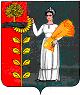 